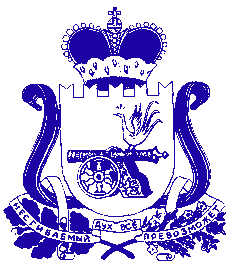 СОВЕТ ДЕПУТАТОВ КРАСНИНСКОГО ГОРОДСКОГО ПОСЕЛЕНИЯКРАСНИНСКОГО РАЙОНА СМОЛЕНСКОЙ ОБЛАСТИ РЕШЕНИЕот 30 сентября  2021 года                                                                               №25Об утверждении графика  приема избирателей депутатами Совета депутатов Краснинского городского поселения Краснинского района Смоленской области на четвертый квартал  2021 года     Совет депутатов Краснинского городского поселения Краснинского района Смоленской области     РЕШИЛ:     Утвердить график приема избирателей депутатами Совета депутатов Краснинского городского поселения Краснинского района Смоленской области на четвертый квартал  2021 года  согласно приложению.Глава муниципального образованияКраснинского городского поселенияКраснинского района Смоленской области                           М.И. КорчевскийУтвержденрешением Совета депутатовКраснинского городского поселения Краснинского района Смоленской области  от 30.09. 2021 года  №25ГРАФИКприёма избирателей депутатами Совета депутатов Краснинского городского поселения Краснинского района Смоленской области  на четвертый квартал    2021 годапо адресу: Смоленская область, пгт Красный, ул.Кирова, дом 4 зал заседаний Совета депутатов Краснинского городского поселения Краснинского района Смоленской области)№п/пФамилия, имя, отчествоЗанимаемая должностьОктябрь 2021 г.Ноябрь 2021 г.Декабрь 2021 г.Время приема№п/пФамилия, имя, отчествоЗанимаемая должностьДни приемаДни приемаДни приема 1.Корчевский Михаил ИвановичГлава муниципального образования Краснинского городского поселения Краснинского района Смоленской области01.10.2021г.03.11.2021г.01.12.2021г.с 17-00 до 18-002.Нестеренкова Валентина НиколаевнаЗам. Главы муниципального образования Краснинского городского поселения Краснинского района Смоленской области 07.10.2021г.10.11.2021г.07.12.2021г.с 17-00 до 18-003.Шендалев Вячеслав АлександровичДепутат Совета депутатов Краснинского городского поселения Краснинского района Смоленской области13.10.2021г.15.11.2021г.10.12.2021г.с 17-00 до 18-004.Сидоренкова Галина ВикторовнаДепутат Совета депутатов Краснинского городского поселения Краснинского района Смоленской области18.10.2021г.19.11.2021г.14.12.2021г.с 17-00 до 18-005.Старовойтова Наталья ВикторовнаДепутат Совета депутатов Краснинского городского поселения Краснинского района Смоленской области22.10.2021г.22.11.2021г.17.12.2021г.с 17-00 до 18-006.Шлидман Елена ЯковлевнаДепутат Совета депутатов Краснинского городского поселения Краснинского района Смоленской области26.10.2021г.25.11.2021г.22.12.2021г.с 17-00 до 18-007.Мосягина Татьяна НиколаевнаДепутат Совета депутатов Краснинского городского поселения Краснинского района Смоленской области29.10.2021г.30.11.2021г.28.12.2021г.с 17-00 до 18-00